Secretaria de Administração Penitenciária CHECK LIST Processo de suprimentos de fundos (Adiantamento) e prestação de contas  Apontamentos:       Assinatura e Matrícula do Servidor			             Carimbo do Servidor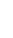 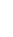 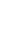 Exigências para Formalização de Procedimentos para Carta-ContratoResponsávelTempo no setorFolhaFASE DE SOLICITAÇÃOFASE DE SOLICITAÇÃOFASE DE SOLICITAÇÃOFASE DE SOLICITAÇÃOMemorando requisitando serviço ou material de despesas que não possam subordina-se ao processo normal;SOLICITANTE1Despacho do Ordenador de Despesas autorizando a concessão do adiantamento de despesa e encaminha ao DAF para saber se tem orçamento e providências em caso positivo;ORDENADOR1Despacho de verificação de disponibilidade orçamentária do DAF, informa ao ordenador para emissão de portaria de concessão e publicação de extrato;DAF2Despacho de disponibilidade orçamentária do DAF;DAF2Processo retorna ao solicitante para inserir o pedido de adiantamento on-line (impresso do sistema CCA – Controle de Concessão de Adiantamentos);SOLICITANTE3Portaria de Concessão de Adiantamento devidamente assinada pela autoridade ordenadora com prazo de 60 (sessenta dias) para aplicação e mais 30 (trinta) dias para prestação de contas (impresso do sistema CCA – Controle de Concessão de Adiantamentos);SOLICITANTE3Extrato da publicação da resenha da Portaria de Concessão do Adiantamento;SOLICITANTE3Relatório de Adiantamento do sistema AFI – RELADIANTA; SOLICITANTE3Empenhamento da Despesa;DAF2Liquidação da despesa e Emissão da Nota de Lançamento e Programa de Desembolso;DAF2Pagamento da despesa e Ordem Bancária;DAF2Prestação de Contas: Novo processo: Requerimento de encaminhamento da prestação de contas deverá ser anexado no mesmo processo de concessão do adiantamento de fundos;SOLICITANTE2Extrato da conta corrente bancária ou cheque comprovando o crédito (ingresso) do recurso;SOLICITANTE2Comprovante de despesas: Nota Fiscal Eletrônica, Nota Fiscal de Venda ao Consumidor Série D-1 com selo; Nota Fiscal de Venda ao Consumidor Eletrônica, Cupom Fiscal, Nota Fiscal de Avulsa, Nota Fiscal de Serviços Eletrônica, Nota Fiscal de Serviços convencional, Nota Fiscal de Serviços Avulsa, devidamente liquidados (atestadas com assinatura manual);SOLICITANTE2Recibo padronizado da empresa ou constando o carimbo de CNPJ da empresa e quando tratar-se de pessoa física preenchimento dos dados como: Nome Completo, nº. do CPF, nº. da Carteira de Identidade e Endereço;SOLICITANTE2Comprovante de devolução do saldo de adiantamento. (se houver);SOLICITANTE2Quando no cupom fiscal constar o pagamento da despesa por cartão, deverá ser comprovado o débito no extrato bancário da conta correte do tomador no qual foi creditado o recurso;SOLICITANTE2Encaminha para Análise da inspetoria SEFAZDAF1Análise da inspetoria Setorial da SEFAZ e após, retorna ao DAF;SEFAZEncaminhamento via despacho para o Ordenador de Despesas para aprovação da prestação de contas;DAF1Despacho de aprovação do Ordenador de Despesas no Sistema CCA – Controle de Concessão de Adiantamentos;ORDENADOR1Baixa da responsabilidade do servidor no sistema AFI;DAF2Emissão da Nota de Lançamento pelo (valor aplicado total);DAF2Emissão de Nota de Lançamento de estorno pelo valor devolvido após a emissão da GR emitido pelo DECON/SEFAZ emitir a nota de empenho de anulação do valor devolvido (valor parcial aplicado);DAF2Emitir nota de lançamento pelo (valor aplicado parcialmente). Junta processo de prestação de contas ao processo de requisição para arquivamento.DAF2